Об утверждении Перечня функций Управления Федеральной службы по надзору в сфере связи, информационных технологий и массовых коммуникаций по Республике Дагестан, при реализации которых наиболее вероятно возникновение коррупции, и Перечня должностей федеральной
государственной гражданской службы,
замещение которых связано с коррупционными рискамиВ рамках исполнения Национального плана противодействия коррупции на 2016-2017 годы, утвержденным Указом Президента Российской Федерации от 01.04.2016 года № 147, и в соответствии с Методическими рекомендациями по проведению оценки коррупционных рисков, возникающих при реализации функций, разработанных Министерством труда и социальной защиты Российской Федерации, а также на основании Плана противодействия коррупции Управления Федеральной службы по надзору в сфере связи, информационных технологий и массовых коммуникаций по Республике Дагестан на 2016-2017 годы, утвержденного приказом Управления Федеральной службы по надзору в сфере связи, информационных технологий и массовых коммуникаций по Республике Дагестан (далее Управление) от 25.05.2016 № 57,   п р и к а з ы в а ю:Утвердить Перечень функций Управления, при реализации которых наиболее вероятно возникновение коррупции (Приложение 1).Утвердить Перечень должностей федеральной государственной гражданской службы в Управлении, замещение которых связано с коррупционными рисками (Приложение 2).Обязать государственных гражданских служащих, замещающих должности федеральной государственной гражданской службы, включенные                   в Перечень должностей федеральной государственной гражданской службы                 в Управлении, замещение которых связано с коррупционными рисками, предоставлять сведения о своих доходах и расходах, об имуществе                               и обязательствах имущественного характера, а также сведения о доходах                           и расходах, об имуществе и обязательствах имущественного характера своих супруги (супруга) и несовершеннолетних детей в установленном законом порядке.Основание: протокол заседания комиссии по соблюдению требований к служебному поведению государственных гражданских служащих и урегулированию конфликта интересов Управления от 01.11.2017 № 1.Признать утратившим силу приказ Управления от 24.12.2015 № 398 «Об утверждении Перечня функций Управления Роскомнадзора по Республике Дагестан, при реализации которых наиболее вероятно возникновение коррупции, и Перечня должностей федеральной  государственной гражданской службы, замещение которых связано с коррупционными рисками».Контроль исполнения настоящего приказа оставляю за собойВрио руководителя                                                                          Г.О. ОмаровПриложение 1Перечень коррупционно-опасных функцийУправления Федеральной службы по надзору  в сфере связи, информационных технологий и массовых коммуникаций по Республике Дагестан1. Размещение заказов на поставку товаров, выполнения работ и оказание услуг для государственных нужд.2. Осуществление государственного надзора и контроля.3. Подготовка и принятие решений о распределении бюджетных ассигнований.4. Организация передачи и списания федерльного имущества, иного имущества, принадлежащего Российской Федерации.5. Подготовка и принятие решений о возврате или зачете излишне уплаченных или излишне взысканных сумм налогов и сборов, а также штрафов и государственных пошлин.6. Возбуждение и рассмотрение дел об административных правонарушениях, проведение административного расследования.7. Представление в судебных органах прав и законных интересов Российской Федерации.8. Предоставление государственных услуг гражданам и организациям.9. Хранение и распределение материально-технических ресурсов.10. Обеспечение информационной безопасности и защита персональных данных.11.Обеспечение поддержки информационно-коммутационной технологической инфраструктуры.12. Кадровое обеспечение деятельности. 13. Лицензирование отдельных видов деятельности, выдача разрешений на отдельные виды работ и иные аналогичные действия.14.  Административно-хозяйственная деятельность.Приложение 2Перечень должностей федеральной государственной гражданской службы в Управлении  Федеральной службы по надзору  в сфере связи, информационных технологий и массовых коммуникаций по Республике Дагестан, замещение которых связано с коррупционными рискамиРуководствоРуководительЗаместитель руководителя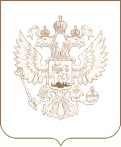 РОСКОМНАДЗОРУПРАВЛЕНИЕ ФЕДЕРАЛЬНОЙ СЛУЖБЫ ПО НАДЗОРУ В СФЕРЕ СВЯЗИ, ИНФОРМАЦИОННЫХ ТЕХНОЛОГИЙ И МАССОВЫХ КОММУНИКАЦИЙПО РЕСПУБЛИКЕ ДАГЕСТАНП Р И К А З            03.11.2017                                                                                                                                                       № 133г. МахачкалаУТВЕРЖДАЮВрио руководителяУправления Федеральной службыпо надзору  в сфере связи, информационных технологий и массовых коммуникаций по Республике Дагестан__________от «03» ноября 2017 г. № 133     УТВЕРЖДАЮВрио руководителяУправления Федеральной службыпо надзору  в сфере связи, информационных технологий и массовых коммуникаций по Республике Дагестан__________от «03» ноября 2017 г. № 133     Отдел организационной, финансовой, правовой работы и кадровНачальник отдела –  главный бухгалтерЗаместитель начальника отдела Главный специалист-экспертОтдел контроля (надзора) в сфере связиНачальник отделаГлавный специалист-экспертВедущий специалист-экспертОтдел контроля (надзора) в сфере массовых коммуникаций Начальник отделаГлавный специалист-экспертВедущий специалист-экспертСпециалист-экспертОтдел по защите прав субъектов персональных данных и надзора в сфере информационных технологийНачальник отделаГлавный специалист-экспертВедущий специалист-эксперт